Ljubljana, 13.4.2015Št. dokumenta	: 202-1-6/15članomIzvršnega odbora OKS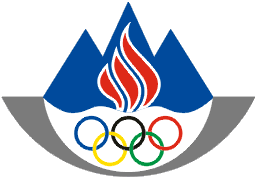 OLIMPIJSKI  KOMITE  SLOVENIJEZDRUŽENJE ŠPORTNIH ZVEZCelovška 25,1000  LJUBLJANA,SLOVENIJATel..: +386 1 230 60 00Fax.: +386 1 230 60 20http://www.olympic.siV  A  B  I  L  OPred sejo bo prisotne pozdravil Dušan Strnad, župan občine Ivančne Gorice.Predlog dnevnega reda seje:Potrditev zapisnika 4. seje IO OKS z dne, 19.3.2015 in korespondenčne seje z dne, 3.4.2015, pregled realizacije sklepov IO OKS ter pregled aktivnosti (poročevalca Bogdan Gabrovec in dr. Edvard Kolar)Zadeve Slovenske olimpijske akademije (poročevalec Miro Cerar)Zadeve Strokovnega sveta športa za vse (poročevalec mag. Janez Sodržnik)Zadeve Strokovnega sveta za tekmovalni šport (poročevalec Iztok Čop)Zadeve področja poslovno marketinške dejavnosti (poročevalec Tomaž Barada)Letni delovni načrt in finančni načrt za leto 2015 (poročevalec dr. Edvard Kolar)Razvrstitev športnih panog v razrede za potrebe Razpisa LPŠ za leto 2015 (poročevalec Iztok Čop)Izbor reprezentance za Evropske igre Baku (poročevalec Iztok Čop)Sklic Skupščine OKS-ZŠZ (poročevalec Bogdan Gabrovec)Pobude in predlogiRaznoGradiva:Osnutek zapisnika 4. seje IO OKS in osnutek zapisnika s korespondenčne seje z dne, 3.4.2015, pregled realizacije sklepov.Ni gradiva.Ni gradiva.Ni gradiva.Predlog Komisije za pravne zadeve in organiziranost OKS glede višine članarine za leto 2015.Predlog Komisije za pravne zadeve in organiziranost OKS glede članstva v OKS-ZŠZ.Letni delovni načrt in finančni načrt za leto 2015 (poslano bo dne, 17.4.2016)Model razvrščanja športnih panog v razrede.Predlog OKS glede razvrstitve športnih panog v razrede (poslano bo po potrditvi na seji Strokovnega sveta za tekmovalni šport, ki bo 20.4.2015)Predlog reprezentance za Evropske igre Baku (posredovano članom na dan seje)Vabilo na Skupščino OKS-ZŠZ z dnevnim redom.Ni gradiva.Ni gradiva.Z olimpijskimi pozdravi!								Bogdan Gabrovec								predsednikpo pooblastilugeneralni sekretar								dr. Edvard KolarVabljeni:- člani Izvršnega odbora OKS- stalni gostje IO OKS- strokovna služba OKS- novinarjiVljudno vas vabimo na 5. sejo Izvršnega odbora OKS,ki bo v torek, 21. aprila 2015 ob 15. uriv sejni sobi Občine Ivančna Gorica, Sokolska ulica 5, 1295 Ivančna Gorica(Poslovni center Žolnir)